2013 OJCL Pre-Nationals Picnic	Where: Ault Park, In Hyde ParkWhen: June 1, 2013. Time is from            12:00-2:00      Who: All Latin Students, In the Southwest Ohio Region. For all OJCL members, who are going to Nationals, this is recommended.      What: Meeting new people, and having a good time! Food and games will be provided. We will Get ready for Nationals, and participate in fun activities as well as prepare for Spirit. See you there!	swguber@ojcl.org  Ra’ad Dawod (St. Xavier)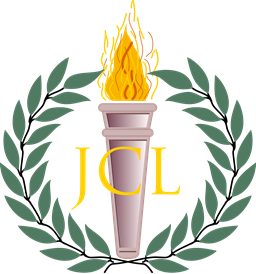 